SELECIONAR:INVENTÁRIOE CLICAR EM FORMAÇÃO DE COMISSÃO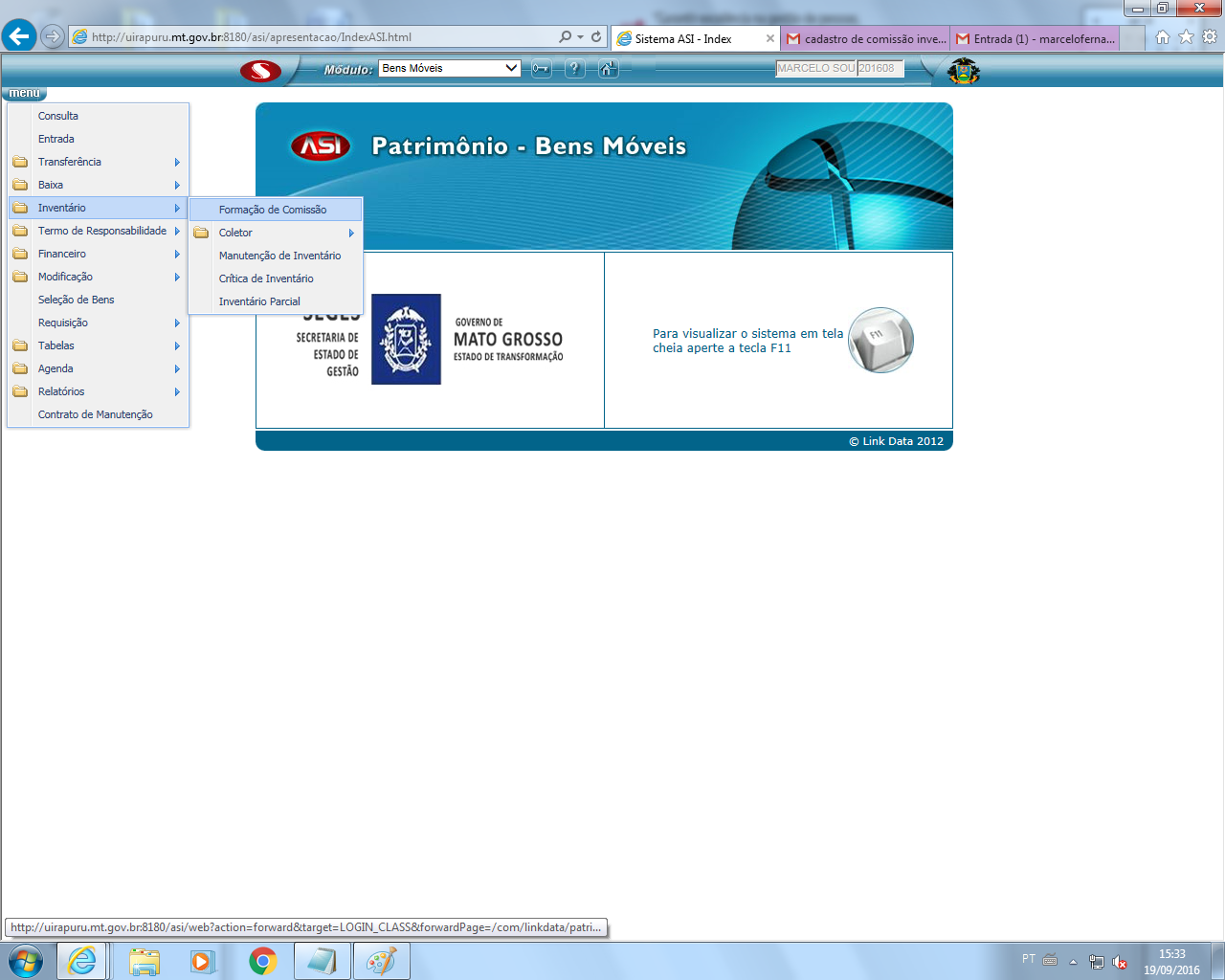 INFORME:O NOME PARA O INVETÁRIOO CPF DOS MEMBROS (MARQUE AO LADO O PRESIDENTE) PARA ACRESCENTAR MAIS PESSOAS CLICAR EM (+)O NÚMERO DO PROCESSOCLICAR EM CONFIRMAR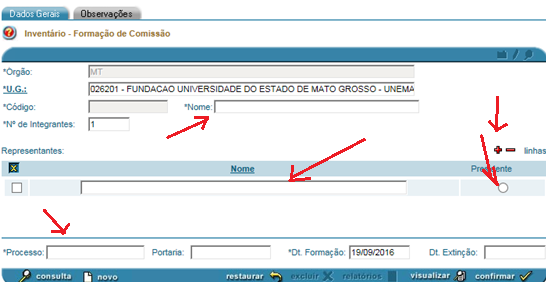 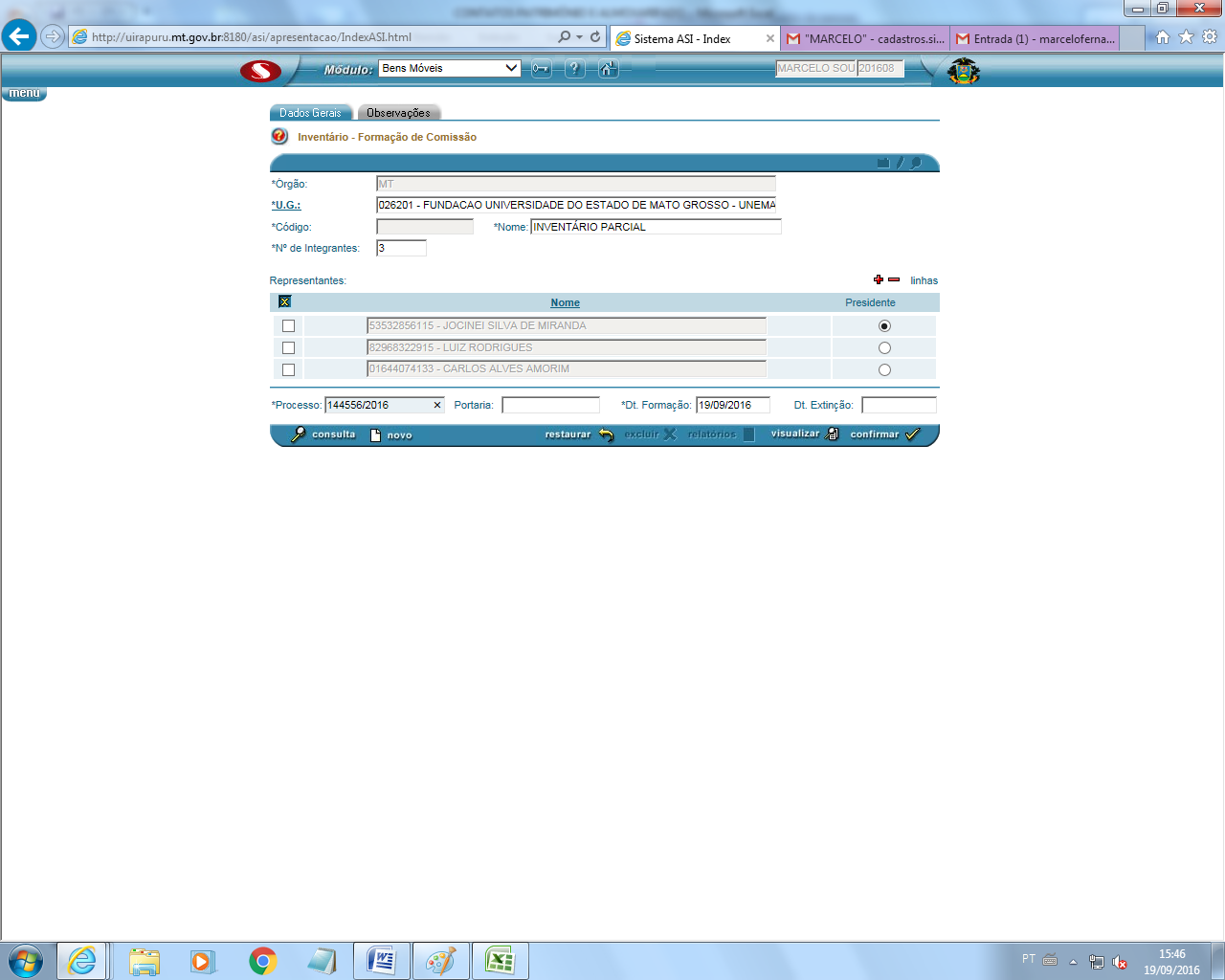 SELECIONARINVENTÁRIOCOLETORCLICAR EM EXPORTAÇÃO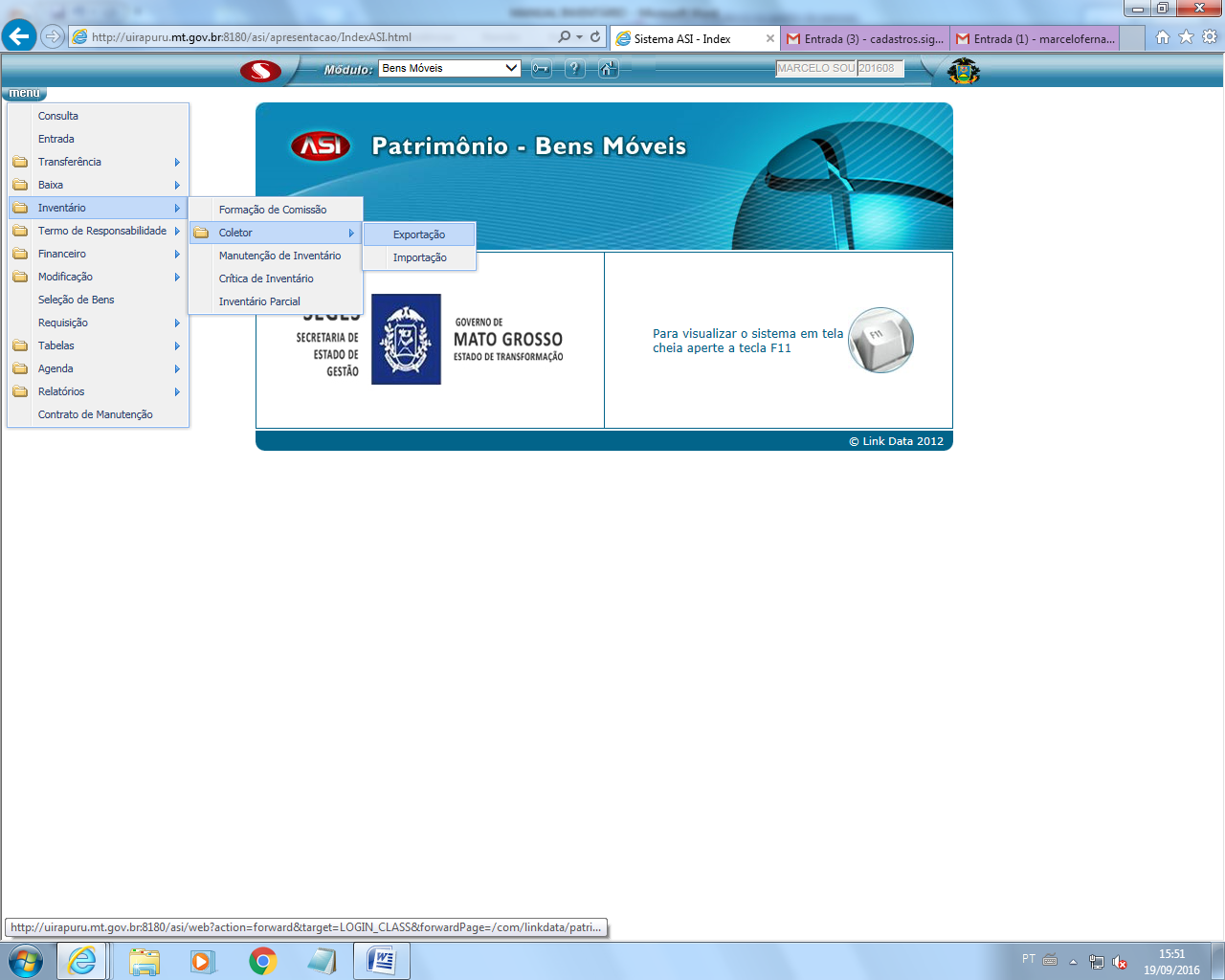 CLICAR EM:OBJETIVOESCOLHER O TIPO (NO EXEMPLO SELECIONEI: PARA LEVANTAMENTO)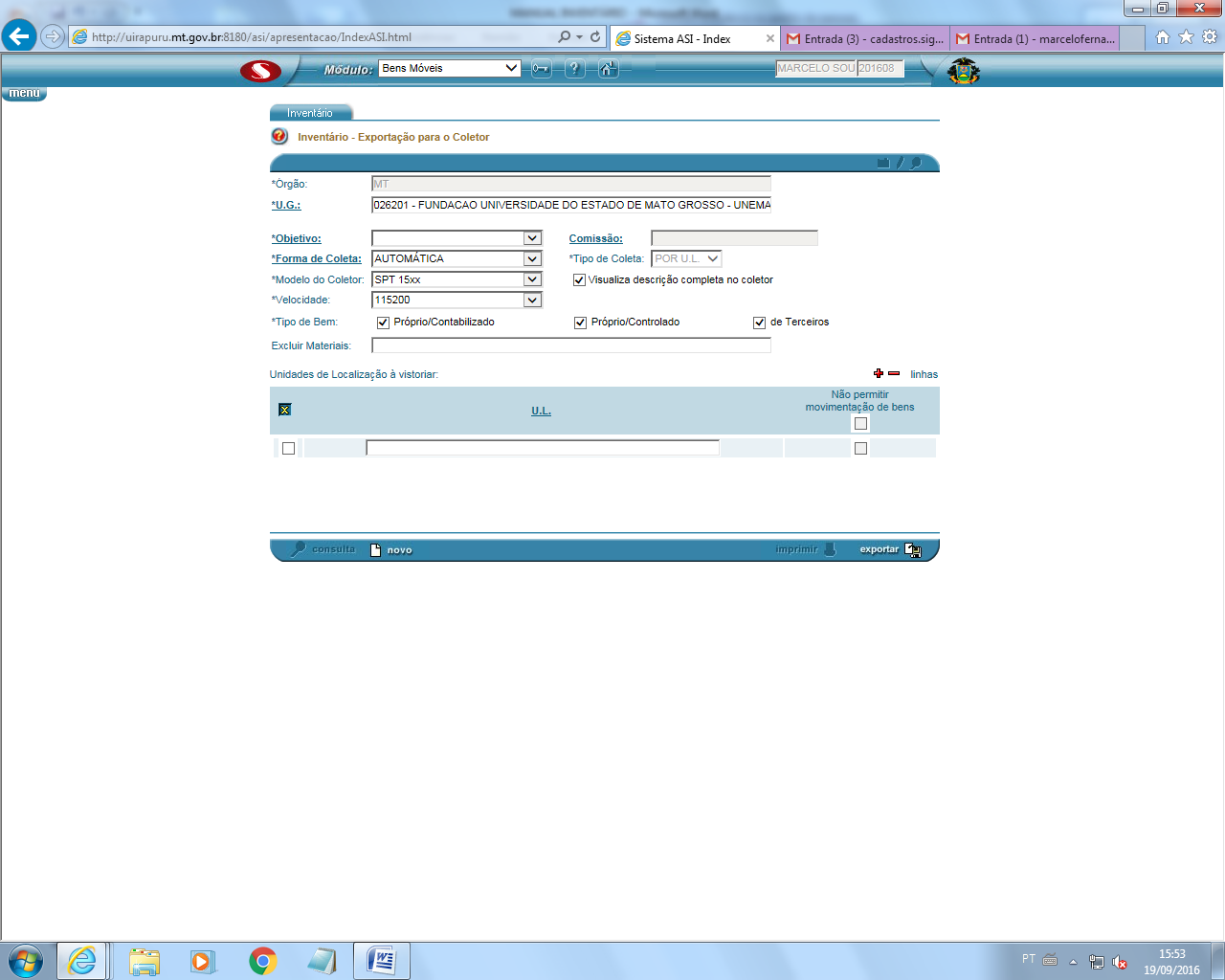 Obs: Somente será cobrada a comissão em: Inventário Geral e para inspeção/avaliação, nos demais casos o campo Comissão não estará disponível.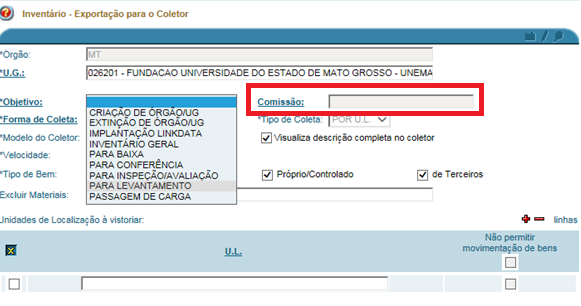 A Forma de coleta: escolhi Manual. No campo U.L: pressionar a tecla F7.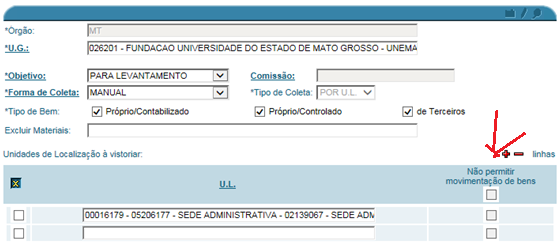 Caso deseje, pode solicitar várias UL’s utilizando o filtro por UG ou UA.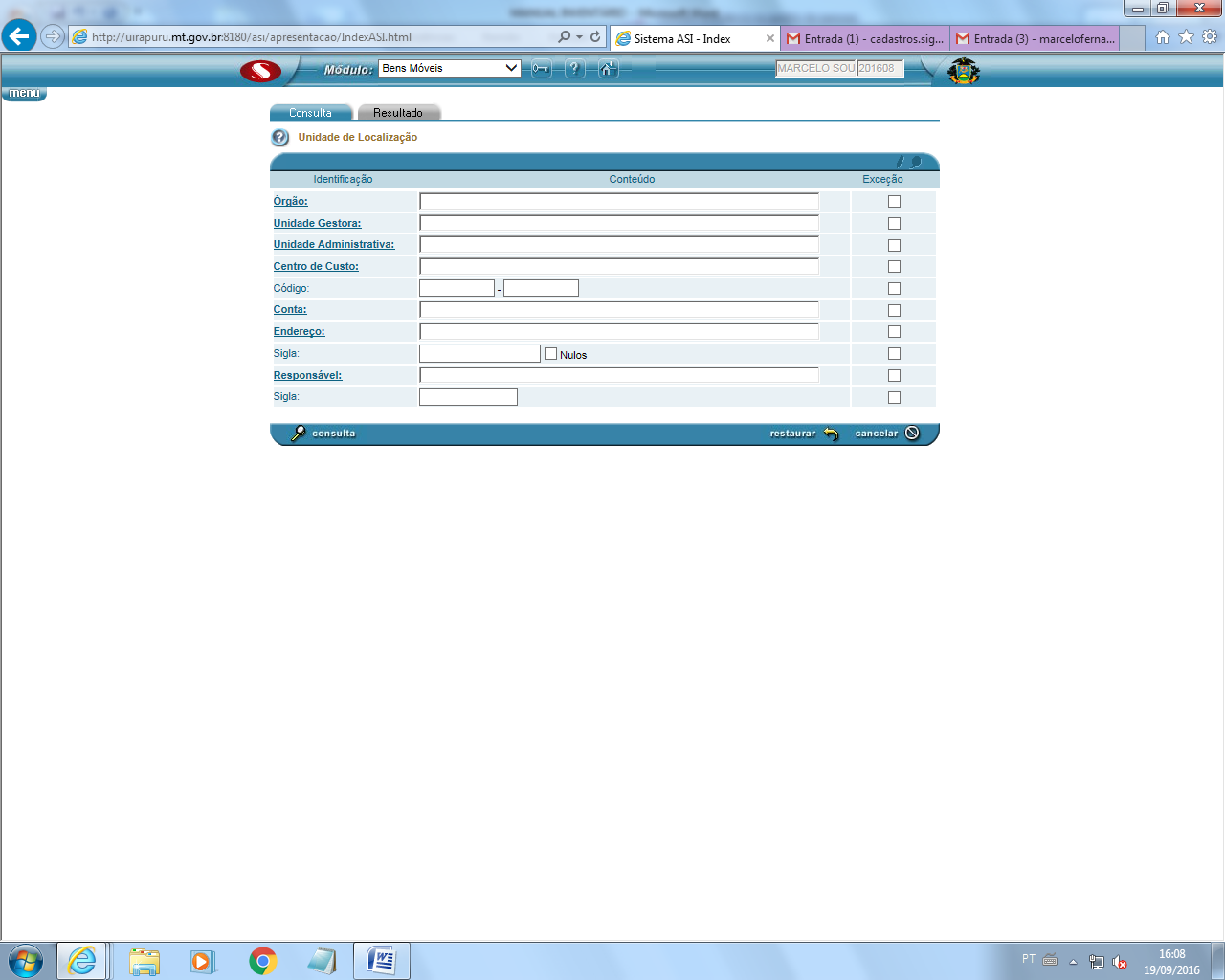 Por UG foram exibidos 1.490 UL’s 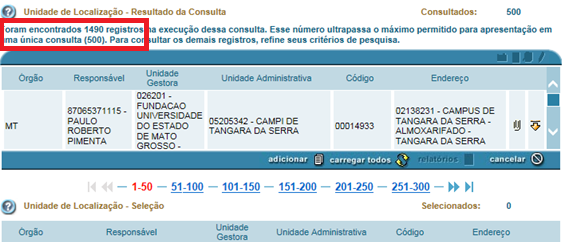 Pela UA da Sede Administrativa foram exibidos 73 UL’s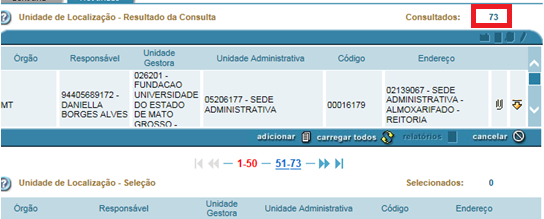 Selecionei apenas a UL 16179. É possível marcar no campo ao lado para não permitir a movimentação de bens enquanto é realizado o inventário. Para concluir clicar em exportar.Foi gerado o código do inventário 2016000039 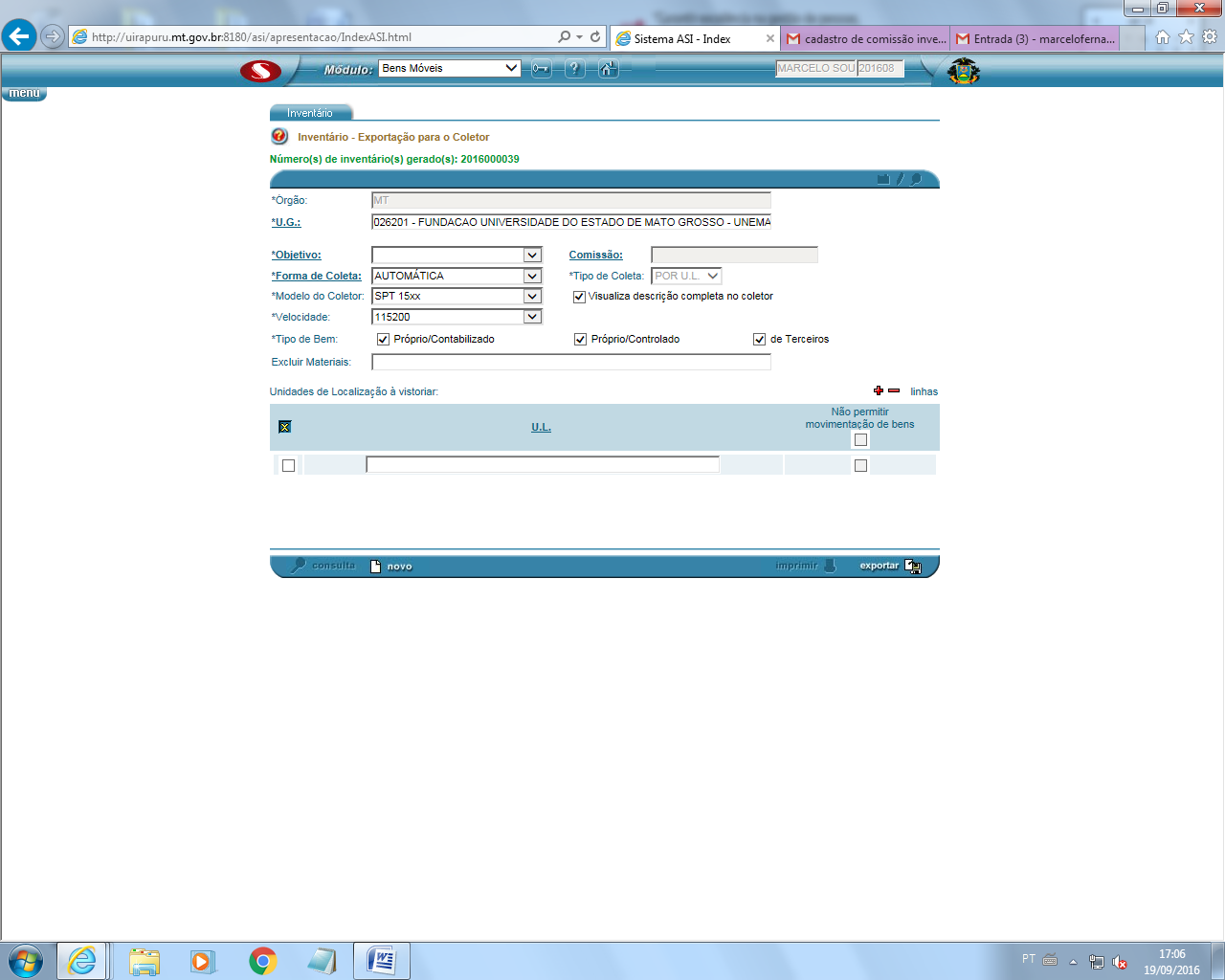 Como não há coletor iremos para a manutenção do inventárioSELECIONEINVENTÁRIOCLICAR EM MANUTENÇÃO DE INVENTÁRIO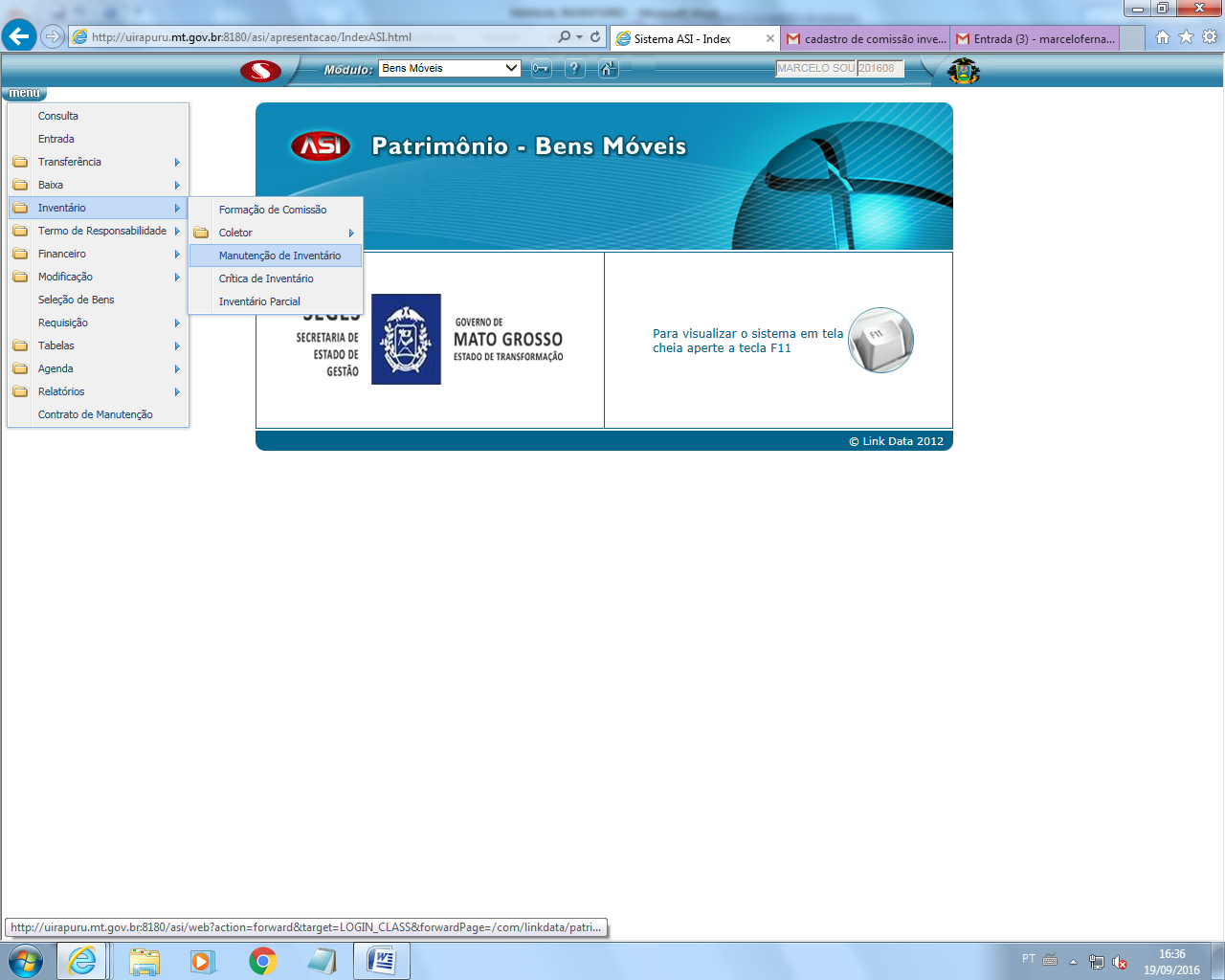 CLICAR EM:CONSULTA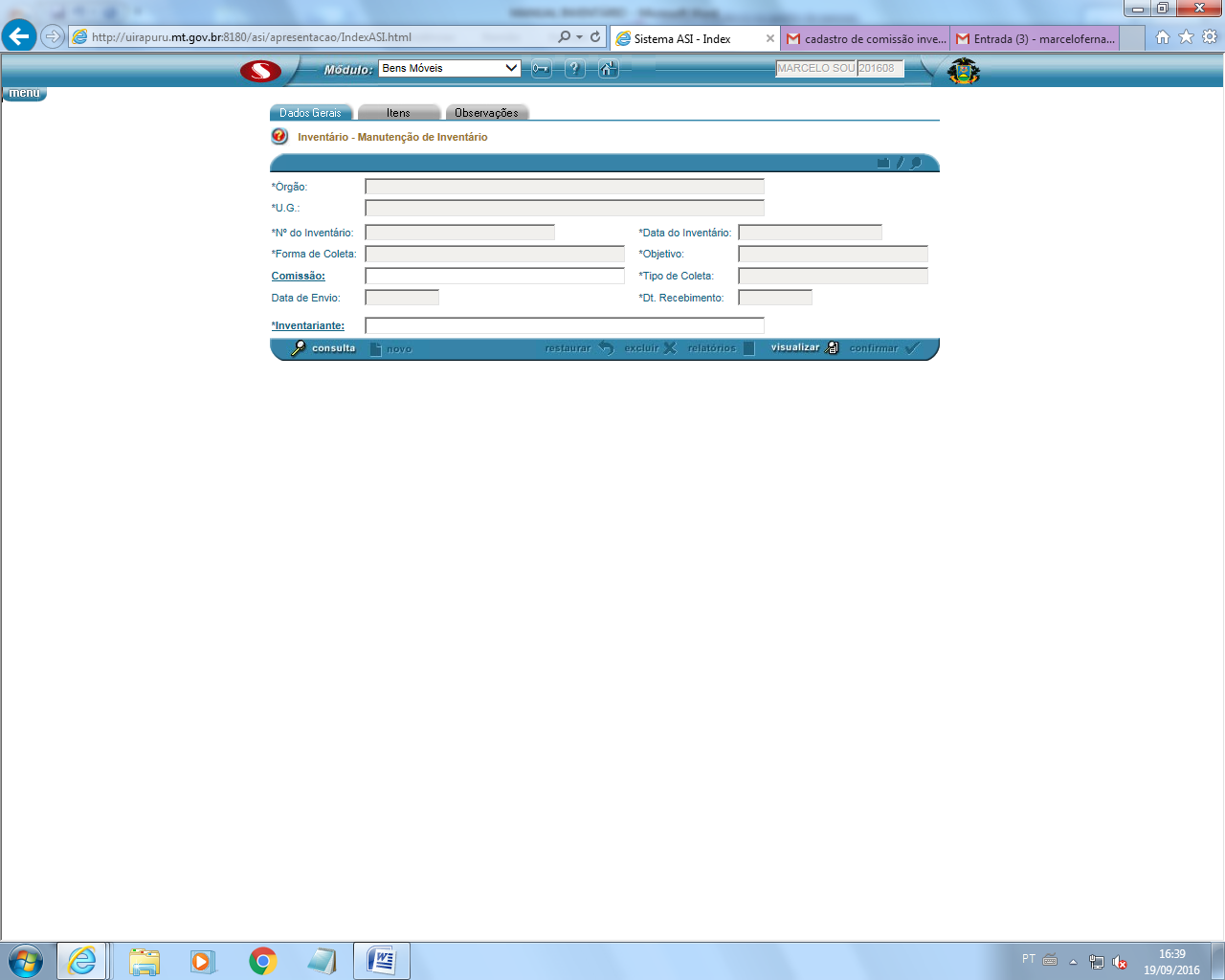 INFORME O CÓDIGO DO INVENTÁRIO E CLICAR EM CONSULTA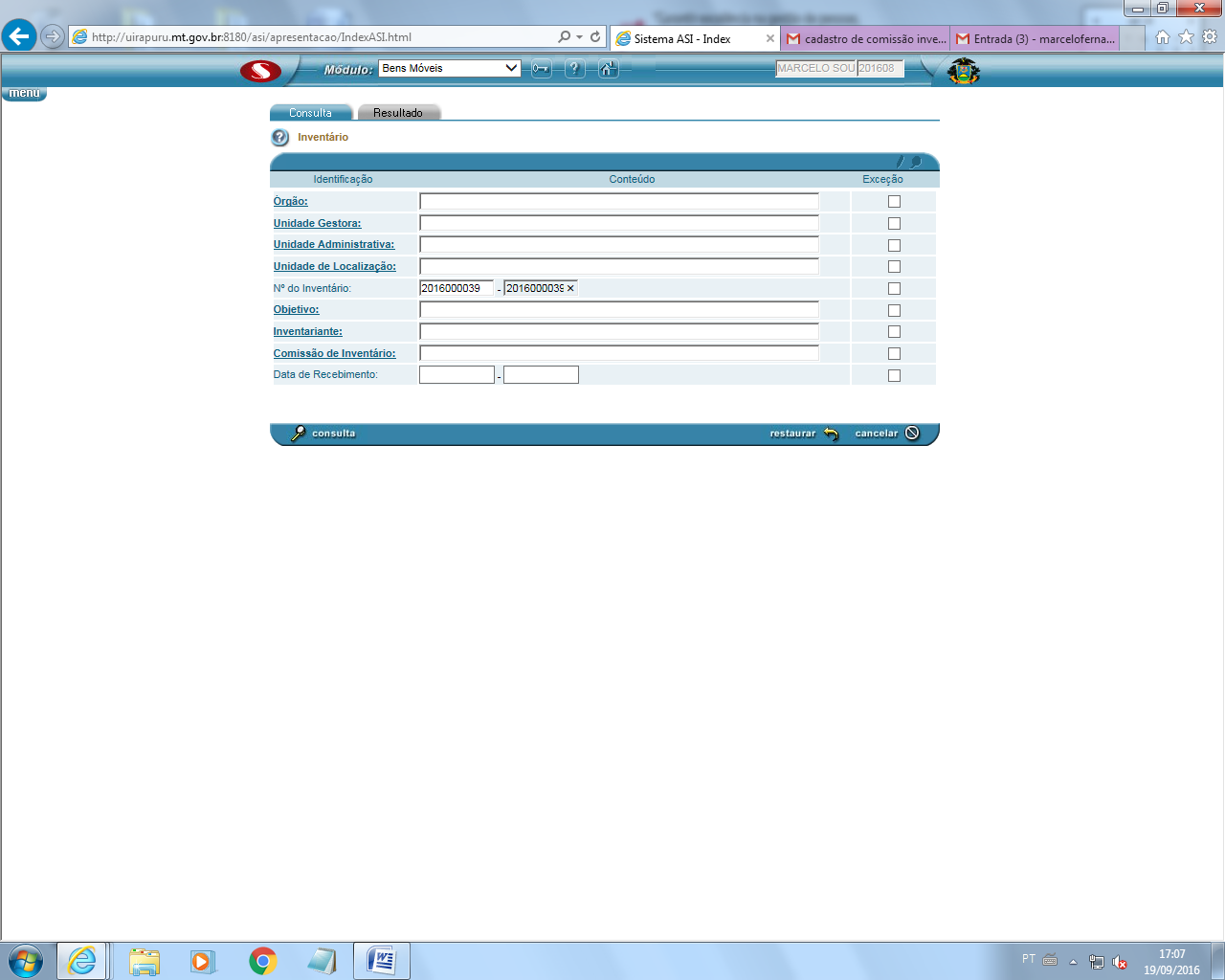 Clicar no clips.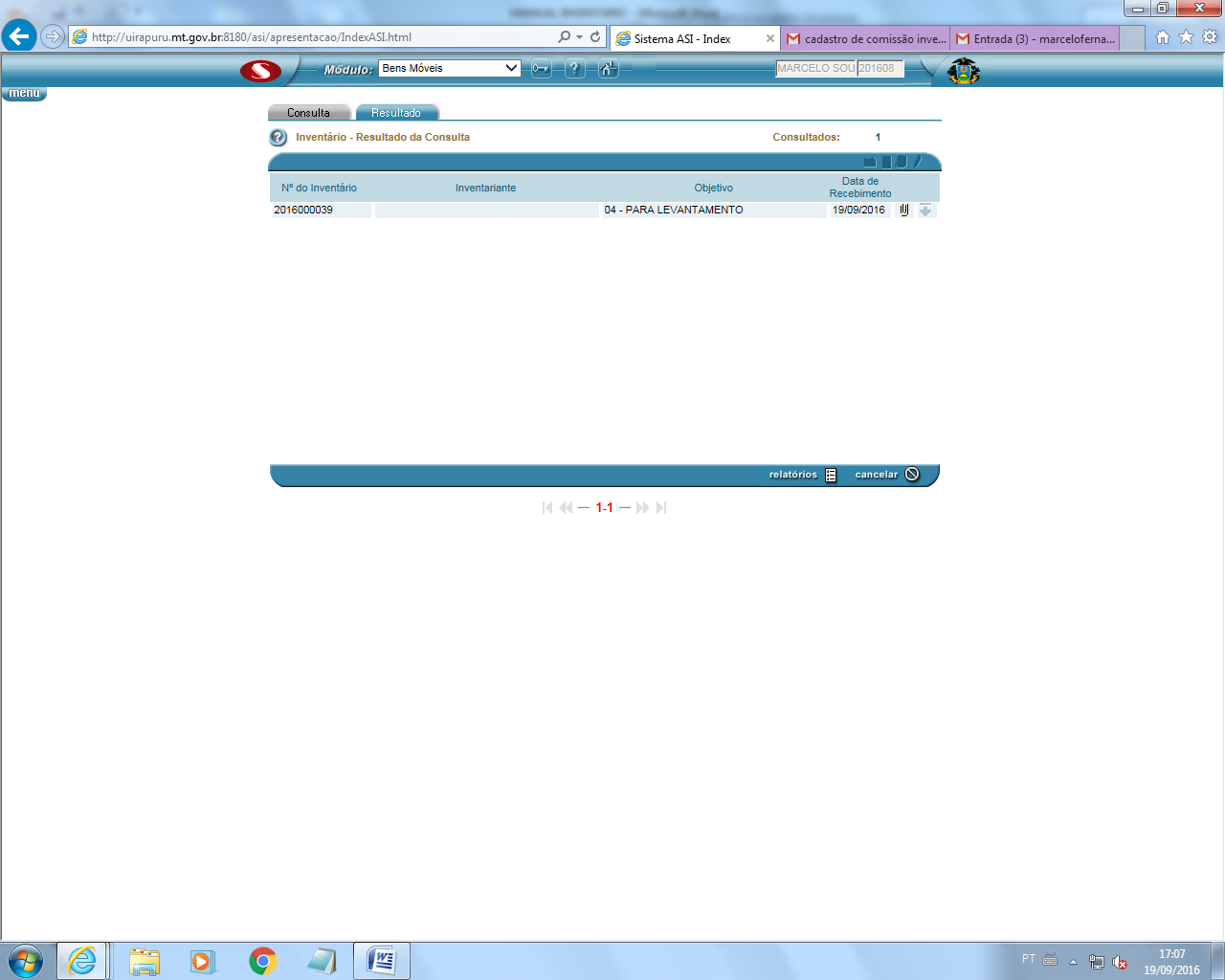 SELECIONE A ABA ITENS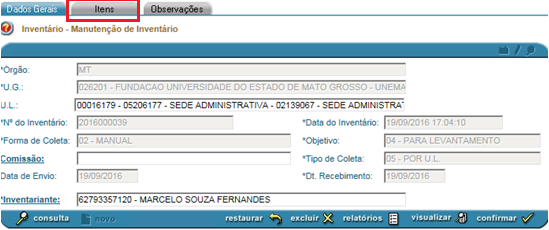 INFORME O RP DOS BENS LEVANTADOS OU CLICAR NO CAMPO Nº PATRIMONIAL E PRESSIONAR A TECLA F7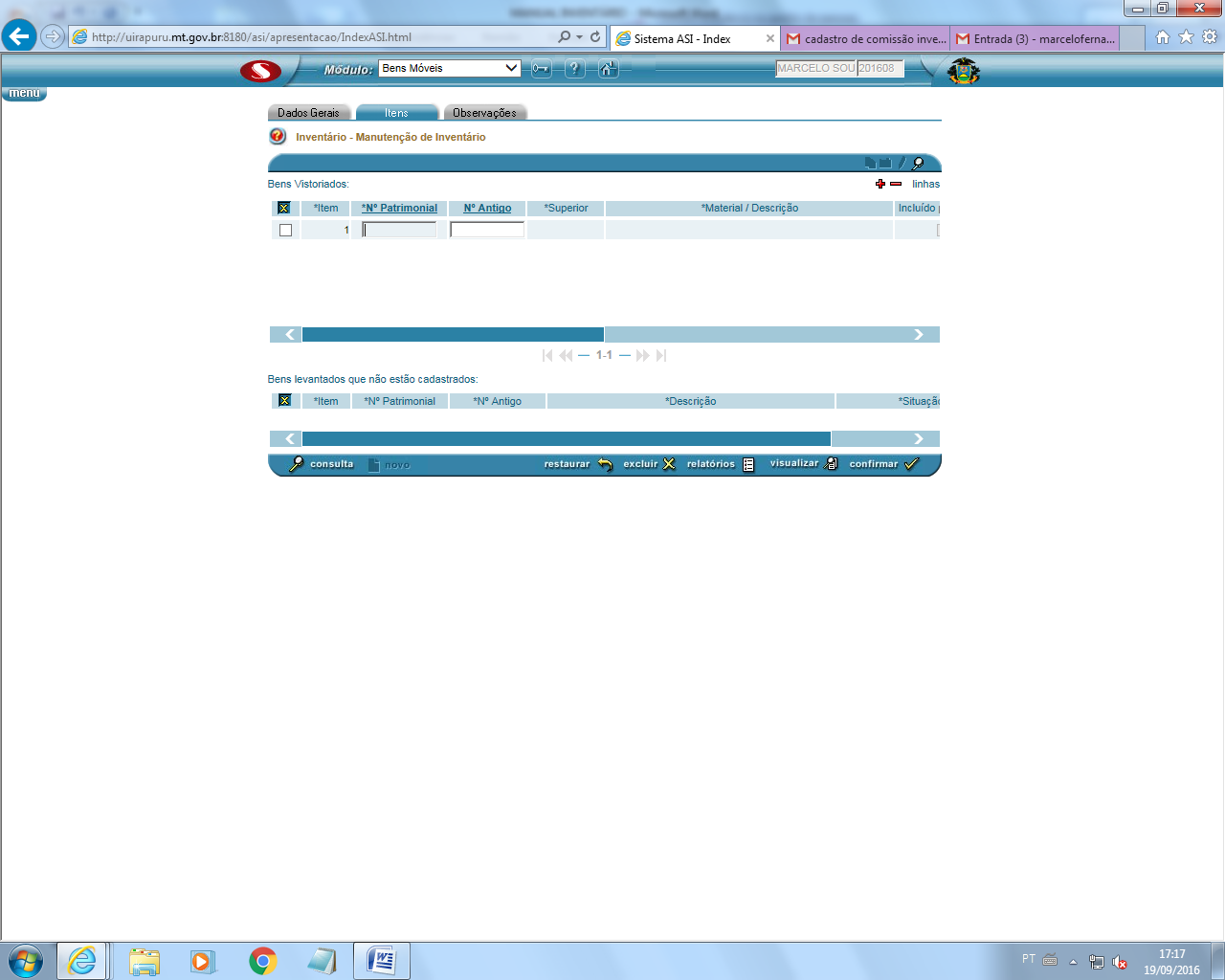 INDIQUE A UL EM QUE SE ESTÁ REALIZANDO O INVENTÁRIO E CLICAR EM CONSULTA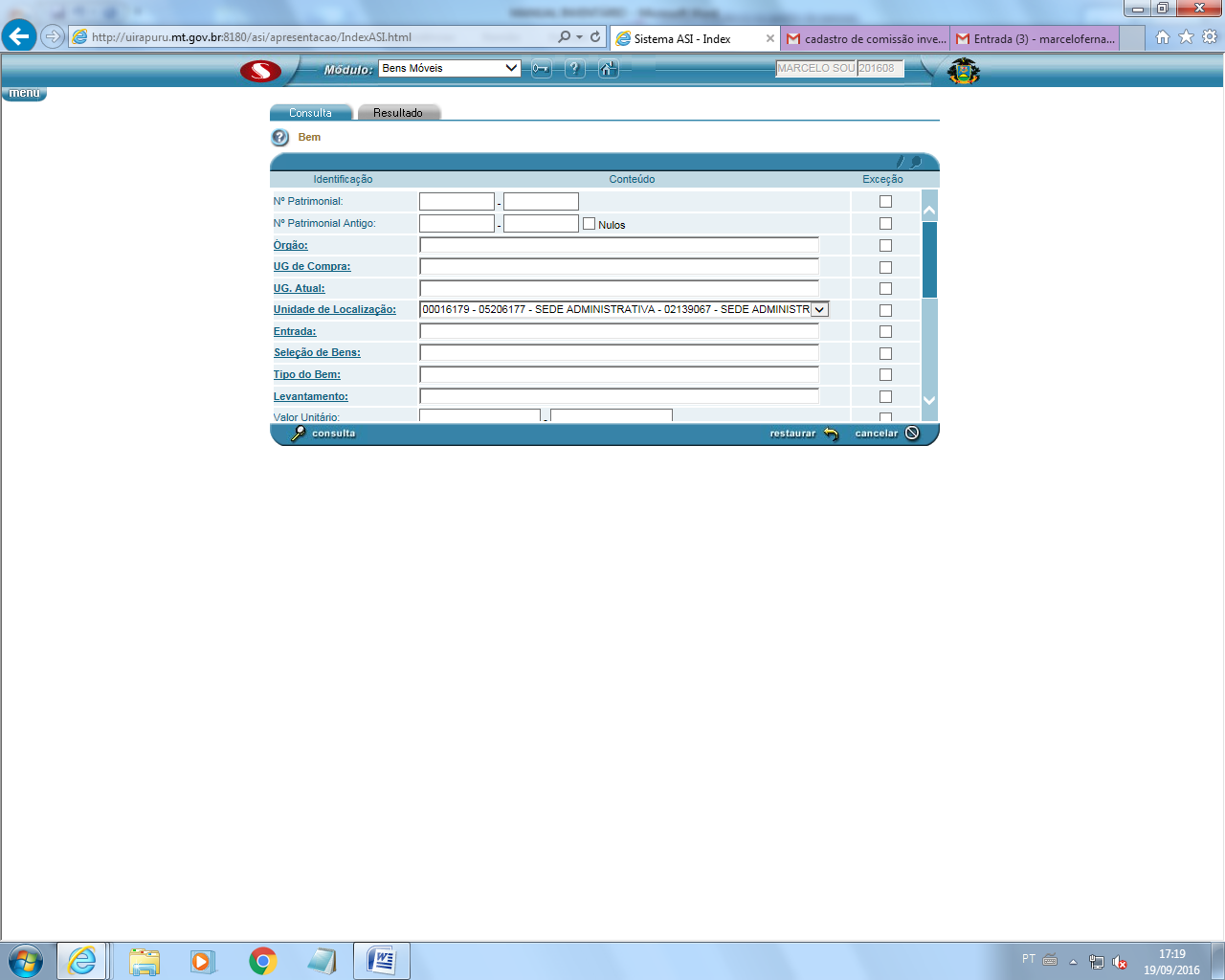 CLICAR NO CLIPS PARA CARREGAR O BEM DESEJADO OU EM CARREGAR TODOS, PARA BUSCAR TODOS OS BENS DA UL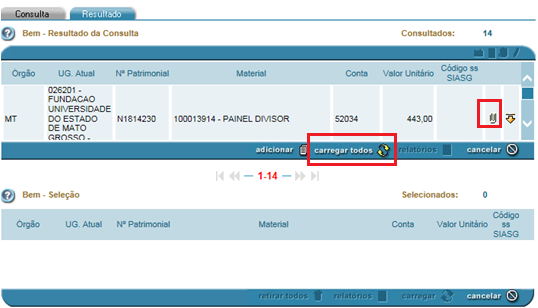 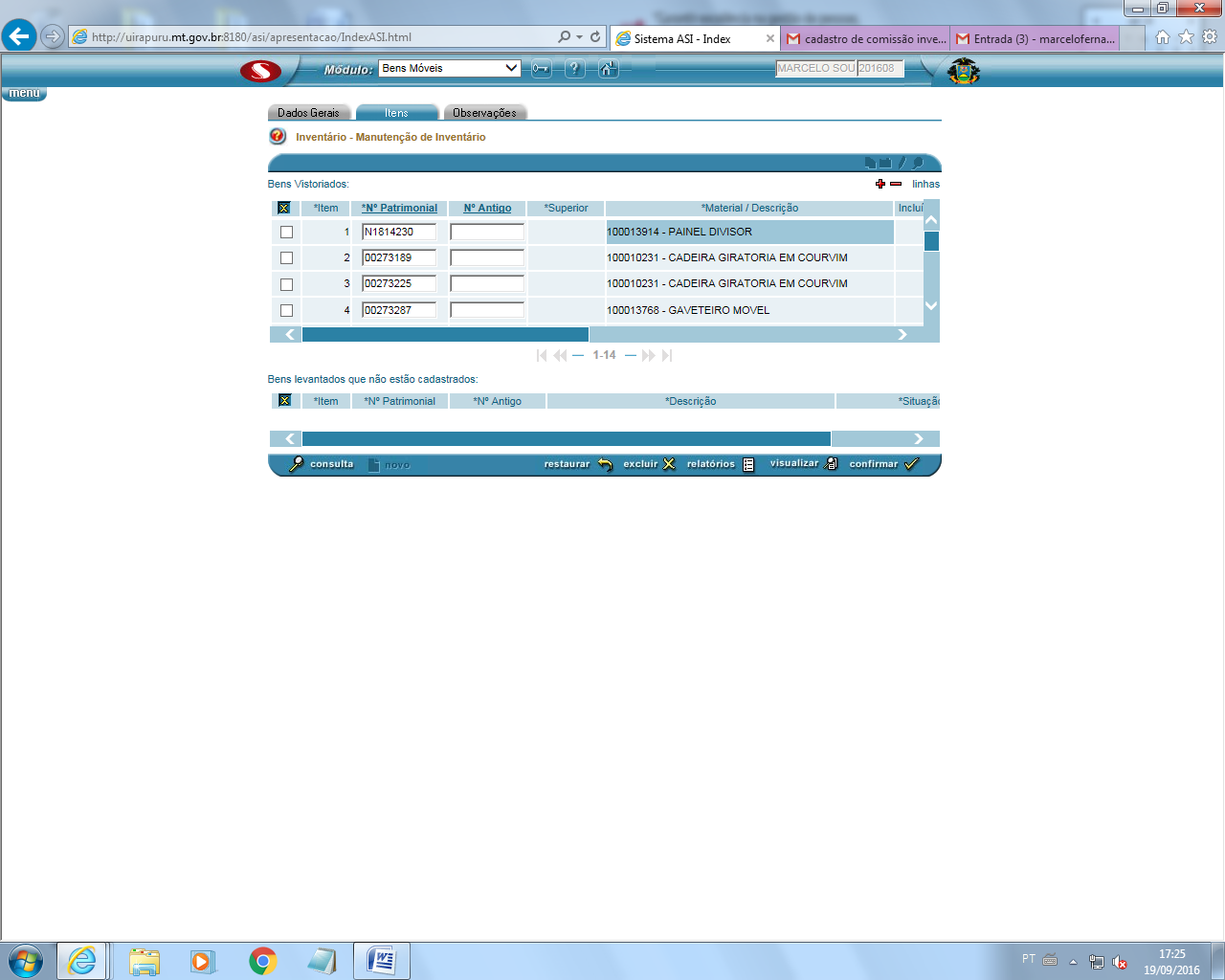 FINALIZADO OS LANÇAMENTOS CLICAR EM CONFIRMAR PARA FINALIZAR.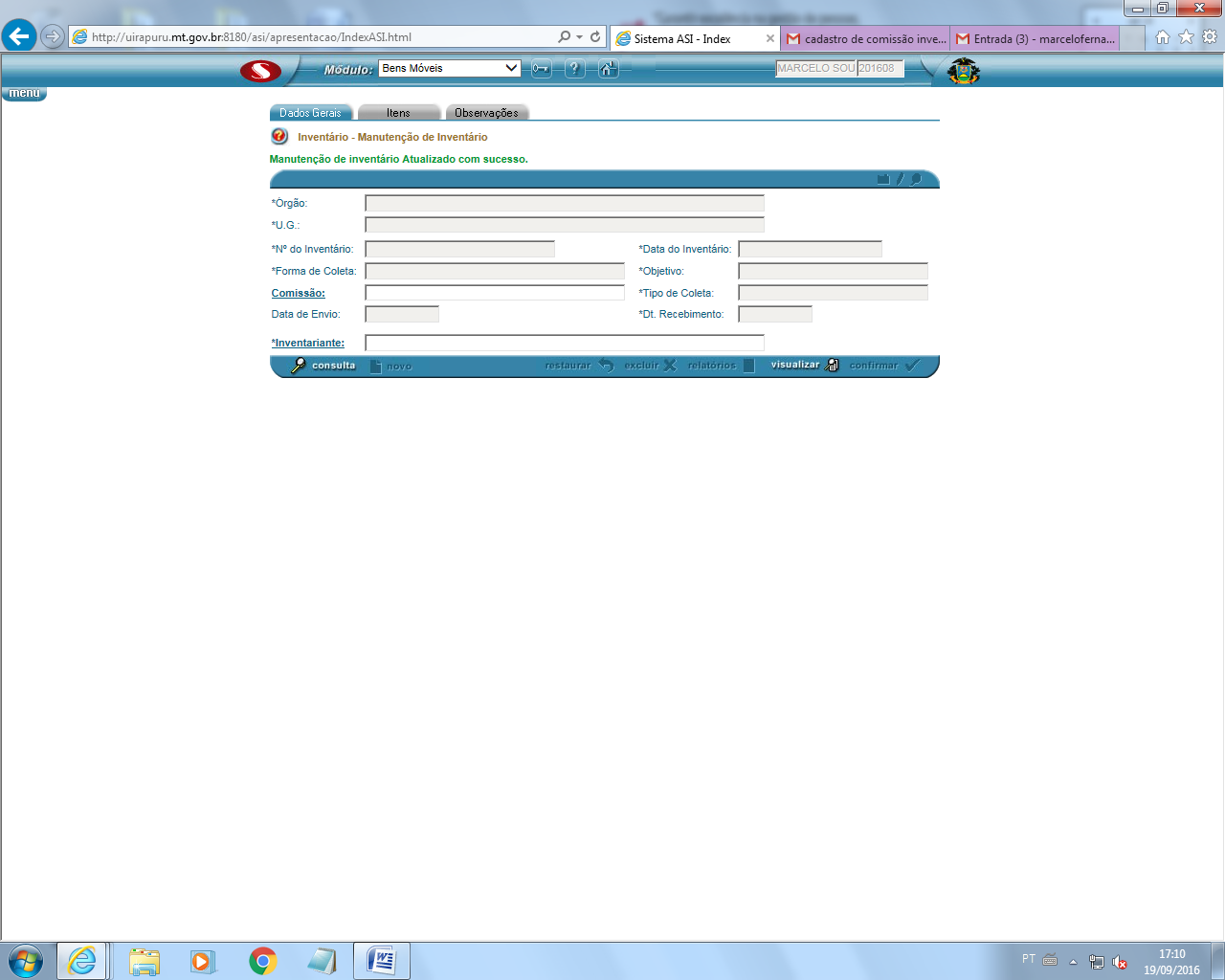 SELECIONAR INVENTÁRIO CLICAR EM CRÍTICA DE INVENTÁRIO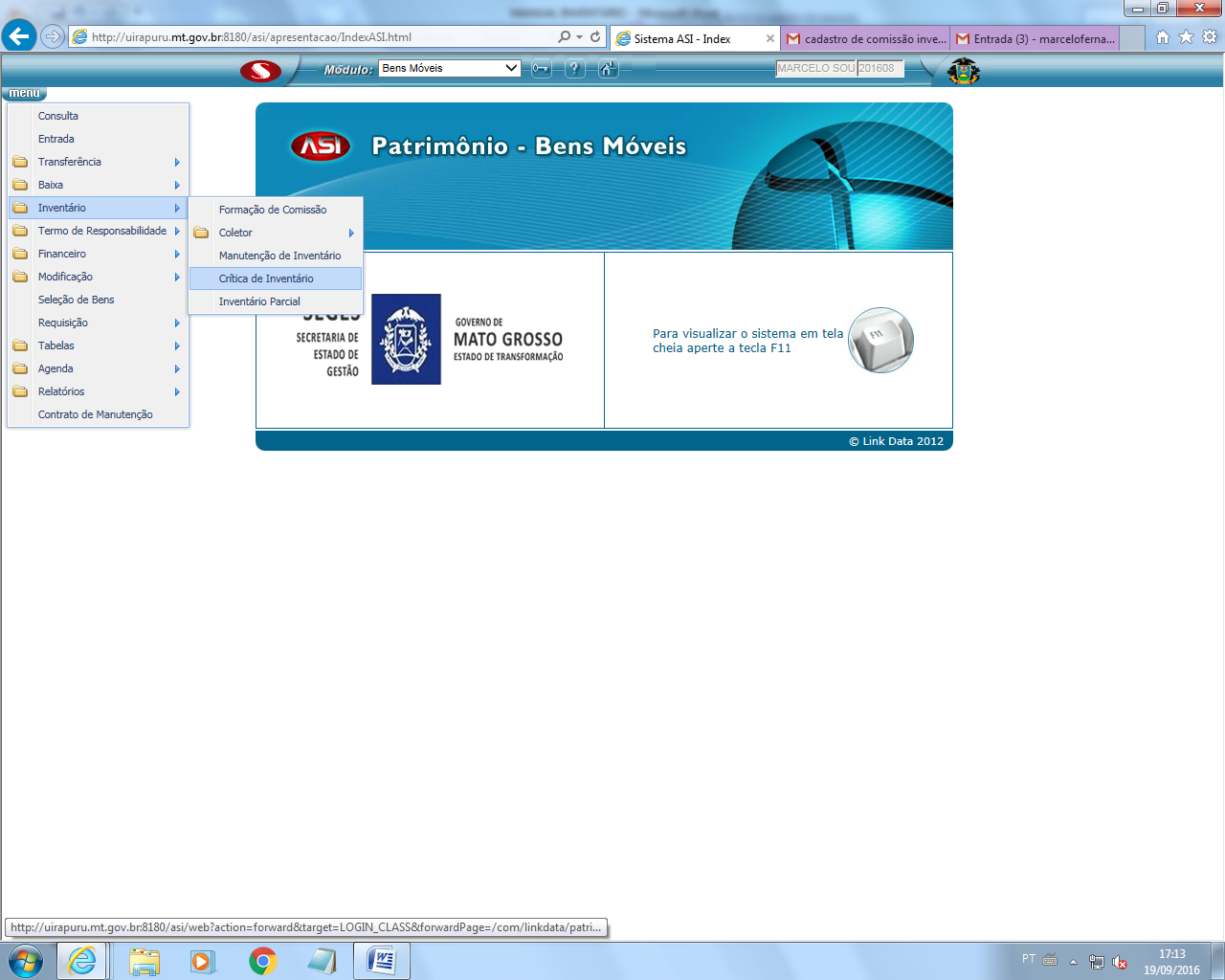 INDIQUE O PERÍODO E CLICAR EM CONSULTA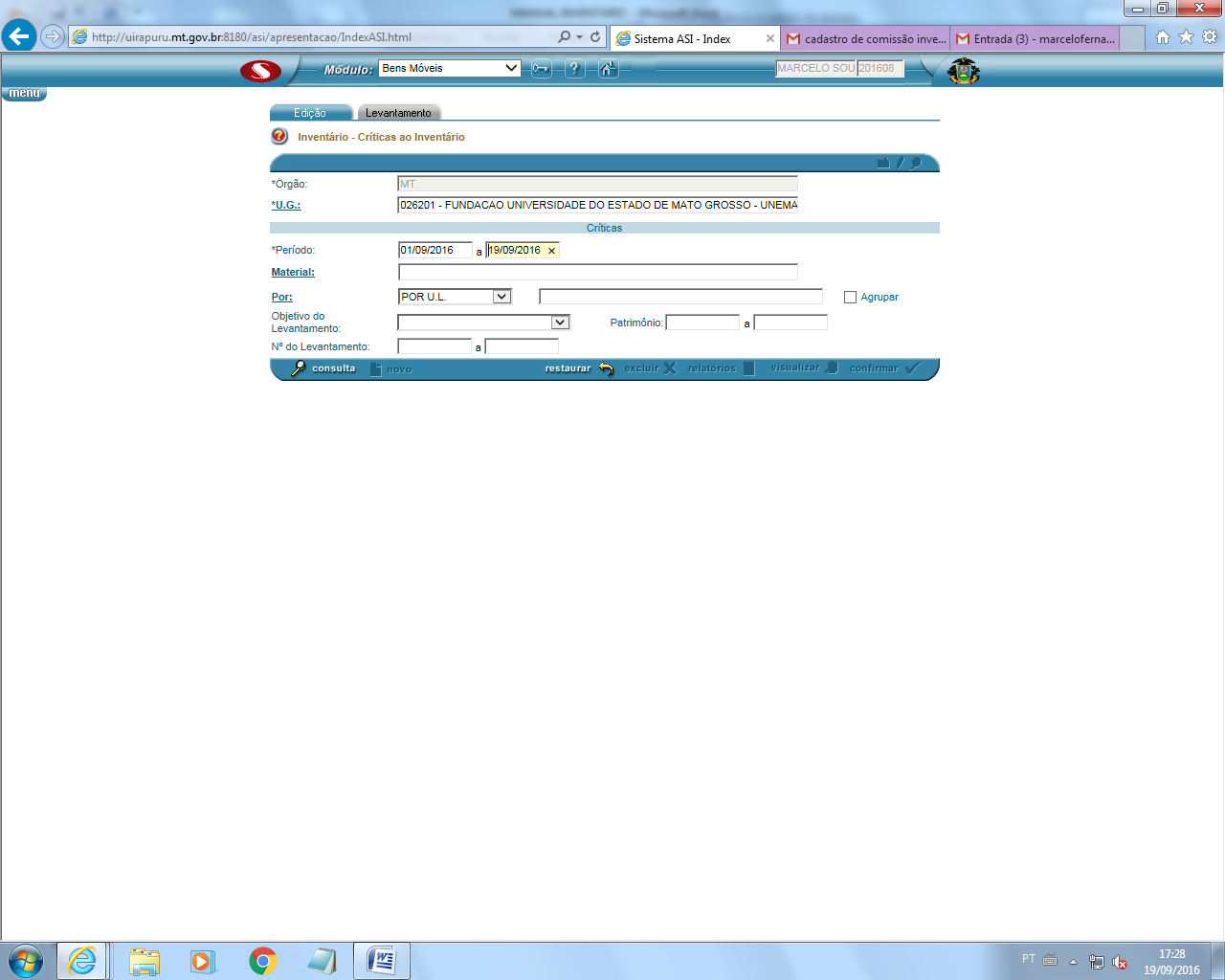 SELECIONE O INVENTÁRIO E CLICAR EM RELATÓRIO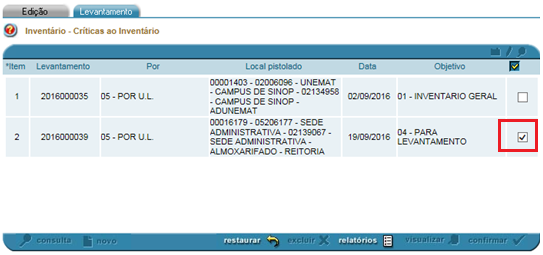 ESCOLHER O RELATÓRIO DESEJADO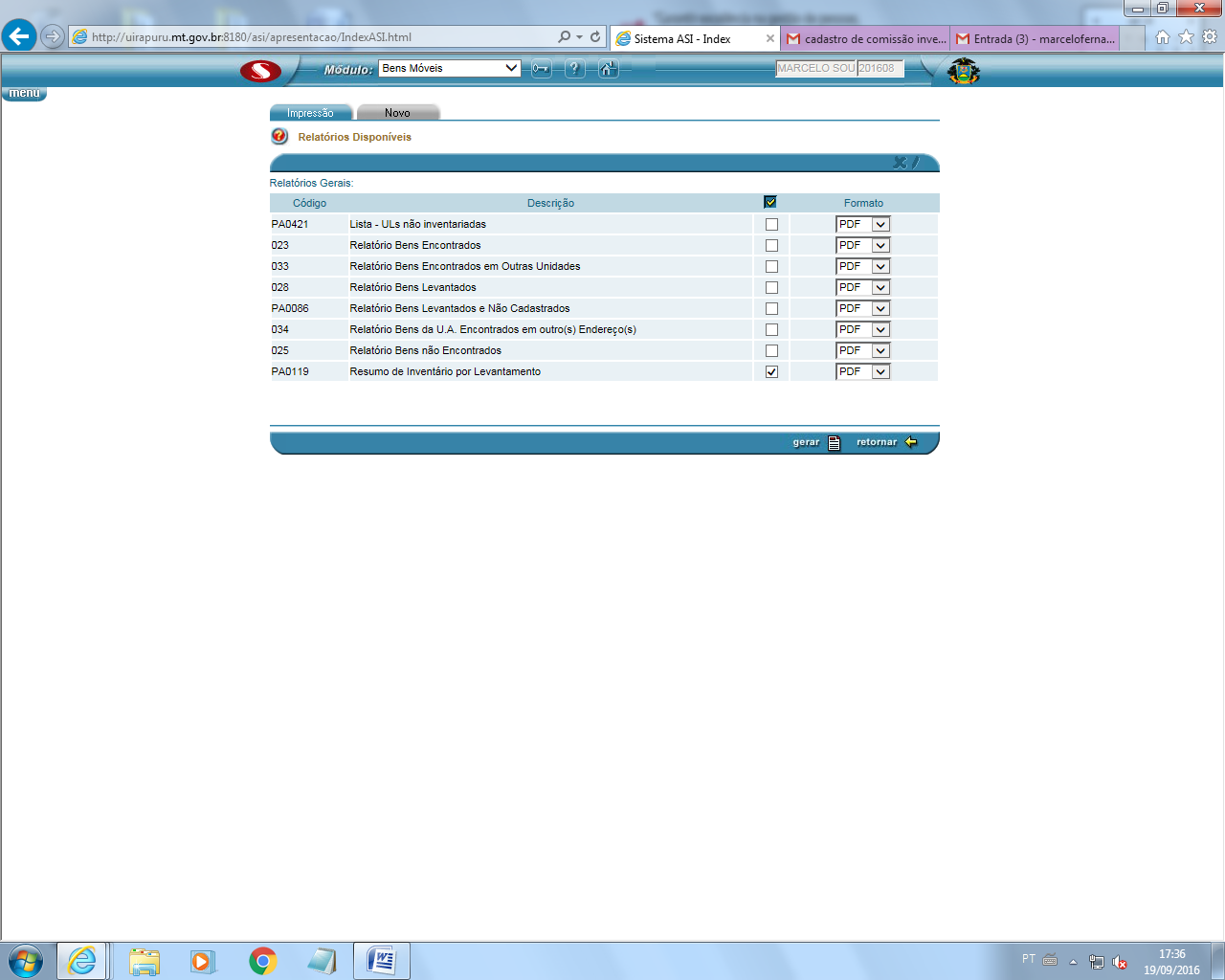 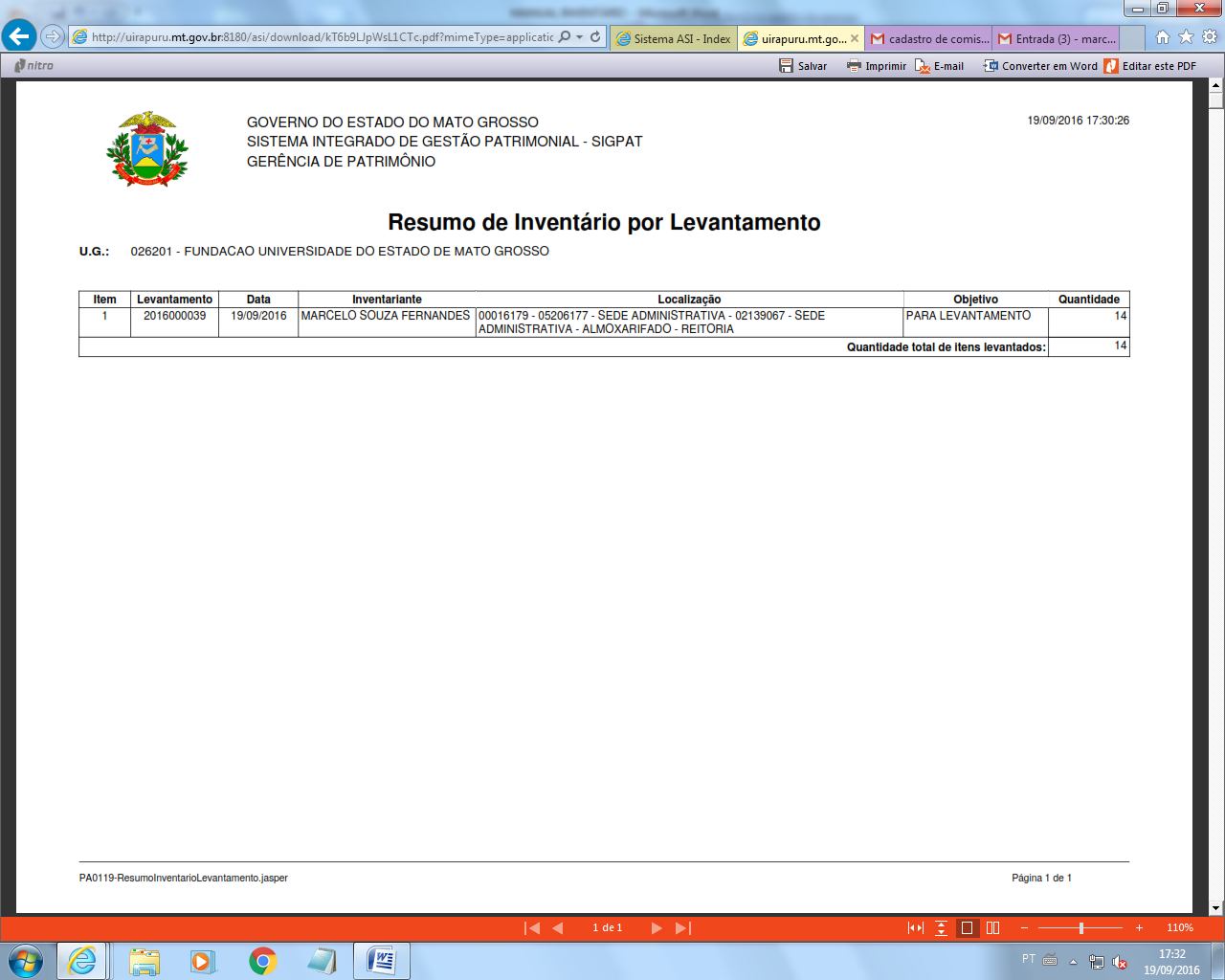 